.Start On LyricsGRAPEVINE TO RIGHT, MOVE BACK LEFT HEELS, TOES, HEELS, TOESSTEP A HALF, STEP A HALF, KICK RIGHT FOOT FORWARD, LONG STEP RIGHT TO THE RIGHT, SLIDE LEFT TOGETHER STOMPGRAPEVINE LEFT, WITH A 1/4 TURN LEFT, KICK RIGHT FORWARD, STEP RIGHT BACK, STEP LEFT BACK, STEP RIGHT BACK, STOMP LEFT TOGETHERTAP RIGHT BEHIND LEFT, RIGHT BACK IN PLACE, TAP LEFT BEHIND RIGHT, LEFT BACK IN PLACE, TAP RIGHT BEHIND LEFT, HOLD, STEP RIGHT FORWARD, PIVOT A ½( START OVER )Contact: Dancinjim@aol.comHick Town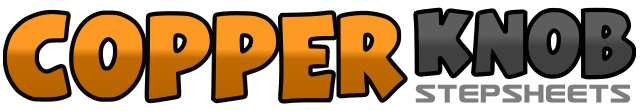 .......Count:32Wall:4Level:Intermediate.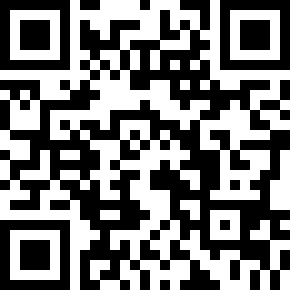 Choreographer:Janae Lynch - July 2018Janae Lynch - July 2018Janae Lynch - July 2018Janae Lynch - July 2018Janae Lynch - July 2018.Music:Hicktown - Jason AldeanHicktown - Jason AldeanHicktown - Jason AldeanHicktown - Jason AldeanHicktown - Jason Aldean........1,2Step Right Foot To The Right Side,  Left Foot Behind Right3,4Right Foot To The Right,  Stomp Feet Together5,6Move Heels To The Left,  Move Toes To The Left7,8Move Heels Left, Move Toes Center, Set Wt. On Left Foot1,2Step Right Foot Forward, Pivot A 1/2 Turn Left3,4Step Right Foot Forward, Pivot A 1/2 Turn Left5.Kick Right Foot Forward6.Step Right Foot To The Right Side7.Slide Left Foot To Right Together8.Stomp Left Foot Together, Keep Wt. Right1.Step Left Foot To The Left2.Step Right Behind Left3.Step Left Foot A 1/4 Turn Left4.Kick Right Foot Forward5.Siep Right Foot Back6.Step Left Foot Back7.Step Right Foot Back8.Stomp Left Foot Together1,2Tap Right Toe Behind Left, Step Right Back In Place3,4Tap Left Toe Behind Right, Step Left Back In Place5,6Tap Right Toe Behind Left, Hold7,8Step Right Foot Forward, Pivot A 1/2 Wt. Left